Mrs. Shannon Lindsay678-594-8104, ext. 056shannon.lindsay@cobbk12.orgwww.harrisontheatre.comCourse Description: Course Description: Open to all students, regardless of experience level, this semester long course serves as an introduction to the technical side of putting on a production. Students will explore history, design, and execution in technical areas such as costumes, makeup, lights, sound, sets, and props. After learning the basics of each area, students will work in teams to actually design and build the technical elements for both the Fall and Spring Harrison Theatre productions.Georgia Standards of Excellence -Technical TheatreUnits of StudyUnit 0 – Ensemble Building/Class NormsUnit 1 – People, Safety, and ToolsUnit 2 – Sound DesignUnit 3 – Scenic DesignUnit 4 – Costume DesignUnit 5 – Lighting DesignUnit 6 – Executing a ProductionVirtual Class Expectations:Be on time – classes will begin promptly at the designated start time.Be preparedhave your computer chargedturn your screen on when you canuse headphones if you have themhave materials ready to go for classUse the chat box and agreed upon hand signals to comment, share, ask and answer relevant questions.Mute your microphone when you are not the one speakingMake sure your sound is onSpeak clearly into your microphone when commenting or sharingMinimize distractions during live sessions and video calls.Abide by the Student Code of ConductClass Expectations:Students are expected to attend and be fully prepared with all materials and proper attire for every class.All clothing and footwear should be appropriate for movement. Long hair should be pulled back off your face.There will be NO FOOD, DRINKS, or GUM in either the Black Box or the Performing Arts Center. Water breaks will be taken outside the performance spaces. Refillable water bottles should be brought every day.Students are expected to meet all deadlines according to the timelines givenStudents are expected to complete work outside of class in order to make each project successfulAll classroom materials, including student written material, will be appropriate and refrain from using offensive or suggestive language. It is expected that you respect your audience as well as your fellow actors and technicians.Students are expected to embrace and exhibit the Theatre Core Values. Everything you need to know about how to behave and what is expected of you in classes and rehearsals can be summed up within these seven Core Values:Trust: Genuine trust is a necessary component of artistic expression and collaboration within an ensemble.Honesty: We intend to be honest, authentic, and sincere in order to build a stronger ensemble.Ensemble: We intend to be a strong and supportive ensemble in order to create meaningful experiences in rehearsals and performances.Attitude: A positive attitude is necessary to maintain a productive learning environment.Talent: We commit to bringing the best of our individual talents to each project.Respect: When we demonstrate respect for each other, our spaces, and the artistic process it strengthens our ensemble and results in a positive experience for the community. Excellence: We strive for excellence in everything we do. It is the repetition of excellence that makes an artist.Cell Phone policy: Cell phones, headphones, earbuds and other electronic devices should be put away, out of sight, and on silent during class. NO social media apps, video streaming apps or games that are not being used in instruction should be open at any time during the class period. On the rare occasion that a cell phone is needed in class, students will be directed to retrieve them. Any cell phones out during class without permission will be placed in a closed container for the remainder of the class. Assessments: Students will receive a daily grade which includes active participation, quizzes, journal and writing assignments, rehearsals, homework, and preparation. Students are expected to keep a well-organized notebook and/or folder throughout the class, which will be collected and reviewed periodically throughout the class. Performances and class projects		40%	Daily grades					30%Tests (open notes)				20%Final Project/Reflection			10%Materials: Access to a laptop or tablet for online Journals, notes, etc.1-inch, 3-ring Binder or Folder with prongs3-hole punched Loose-leaf paper3-hole punched Graph paperPencils and blue/black ink penRe-fillable Water Bottle*Optional items: Highlighter, Colored pencils, post-it notesAbsences, Participation, & Missed Work: Active participation and sharing of your individual talents (even those you don’t know you have yet!) creates a positive attitude and builds a respectful, trusting ensemble. You are expected to take risks, participate each day, and consistently strive for excellence. Attendance and participation are signs of respect for yourself and your ensemble. Students should be sitting in their seats, ready to work at the start of class time. Except in the case of illness or emergency, all absences should be communicated ahead of time. Excessive absences may result in removal from a scene or, in extreme cases, from the production itself.It is your responsibility to make up any work you have missed. Late work will be accepted up until the end of the grading period, however, LATE WORK WILL RECEIVE A 5 POINT DEDUCTION PER DAY THE ASSIGNMENT IS LATE. Missing assignments at the end of the grading period will receive a zero. Students that are absent on days that performances or presentations are due will be expected to present the assignment on the day the student returns to school. Class Dues: **Due to the changing nature of this school year, increased costs of supplies, distribution, etc. we are currently reviewing the production fee for this class. We will communicate both the fees and the payment schedule as soon as possible.** Communication: General information including auditions information, ticket information, and general Harrison Theatre information can be found at the Harrison Theatre website: www.harrisontheatre.com.Most class communication will be done through CTLS. Please make sure all student and family information is up to date.Feel free to join the following groups on Remind to get text message updates:For general Harrison Theatre information, text @HTinfo to 81010For Drama Club updates, text @hoyadrclub to 81010For ITS updates (inducted Thespians only!), text @its4996 to 81010Many of you will be pushed out of your comfort zone at some point during class. This is encouraged and to be expected, but please always feel free to contact me to talk through any discomfort or challenges you may be having. I may be available to speak with students before or after classes and rehearsals. You can call me at 678-594-8104, ext. 056, but the best policy is to email me at shannon.lindsay@cobbk12.org for an appointment.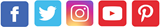 Follow us on social media: @hoyatheatre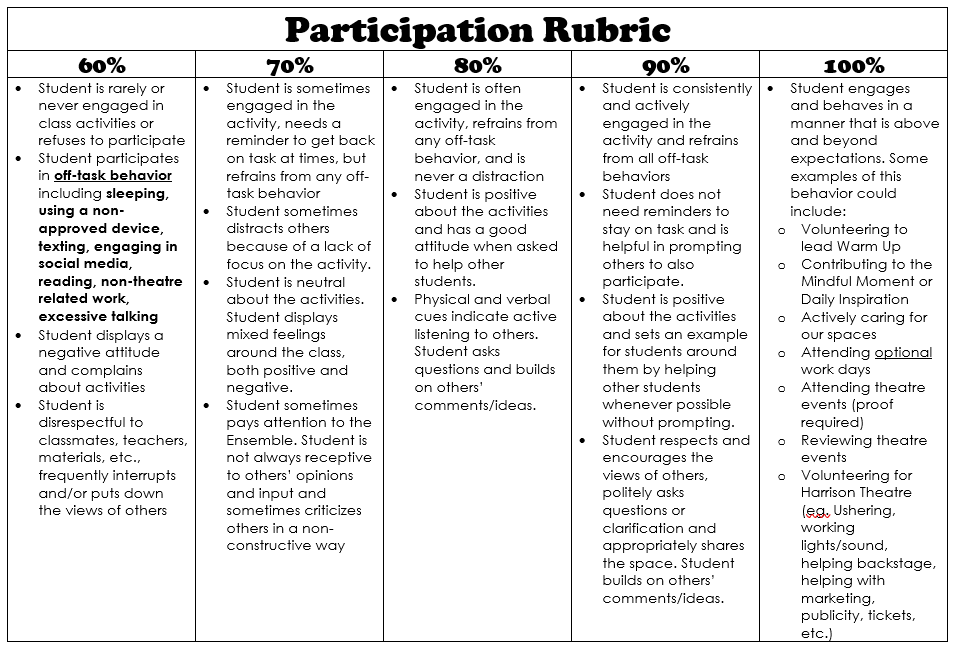 Click here to sign the Syllabus Acknowledgment & Media Release Form